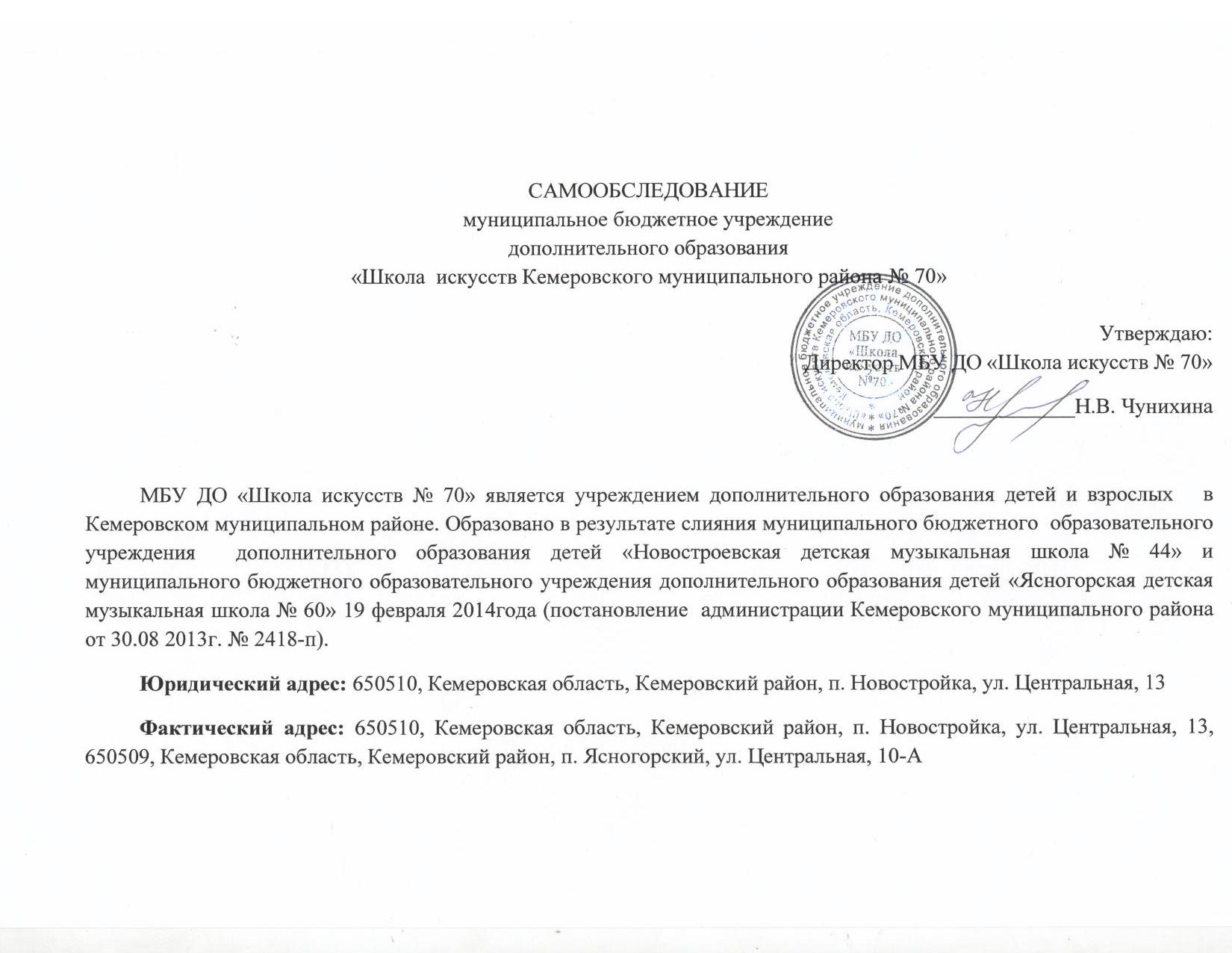 Действующая лицензия: от 27.02.2017г. № 16715Государственный статус: по организационно-правовой форме –учреждение, по типу – бюджетное, по форме собственности- муниципальное, по типу образовательной организации – организация дополнительного образования.Школа имеет право осуществлять образовательную деятельность по следующим дополнительным программам:Дополнительные предпрофессиональные общеобразовательные программы: «Фортепиано», «Народные инструменты»,  «Хоровое пение», «Музыкальный фольклор», «Духовые и ударные инструменты»,  «Хореографическое творчество».Дополнительные общеразвивающие программы: фортепиано, аккордеон, баян, домра, гитара, духовые инструменты, эстрадный вокал, хореографическое творчество.Директор учреждения:  Чунихина Надежда Васильевна т. 8 (384 2) 60-42-56МБУ ДО «Школа искусств № 70» - учреждение, дающее качественное системное художественное  образование детям и подросткам, проживающим в Кемеровском районе. Только после окончания школы искусств, пройдя полный курс обучения и получив свидетельство, учащийся может поступать в профильное учреждение культуры и искусства средней и высшей ступени.Школа ведёт образовательную, внеклассную и воспитательную работу.Основная задача нашей школы – это становление и развитие личности ребёнка, создание условий для педагогического творчества, поиск поддержка  и развитие творческой одарённости, формирование здорового образа жизни. Обучение в школе  является специфической средой, важной, как для творческого развития, адаптации в обществе, накопление жизненного опыта, так и для самоопределения.В МБУ ДО «Школа искусств № 70»:- ребёнок имеет возможность осознать себя, свои предпочтения;- ребёнок имеет свободу выбора инструмента, что формирует свободу личности в её интеллектуальном, личностном, социальном планах;Ребёнок испытывает радость общения с единомышленниками, с теми, кто занят тем же делом. Это - условия взаимопонимания, сотрудничества, позитивного взаимодействия;- здесь создаются условия и предпосылки личностного и затем профессионального развития.Не все наши учащиеся станут профессиональными музыкантами, хореографами, но многие из них станут интеллигентными  ценителями искусства. Интеллектуально развитыми людьми, что способствует развитию культуры общества в целом.В 2018году  работа коллектива была направлена на решение следующих задач:Обучение, воспитание, развитие детей, т.е.– создание условий для развития личности  ребёнка;- развитие мотивации личности к познанию и творчеству;Приобщение учащихся к общекультурным ценностям;Профилактика социального поведения детей;Стабильность и ритмичность учебного процесса, анализ и мониторинг полученных результатов;3. Обеспечение качества образования за счёт внедрения и использования новых технологий обучения;Работа по выявлению и развитию художественно одарённых детей;Участи в творческих проектах, фестивалях, конкурсах различного уровня;Поиски инновационных методик, разработка учебных программ преподавателями .Совершенствование содержания и форм методической работы преподавателями .Работа по увеличению и сохранению контингента учащихся.Создание условий для активного участия семьи в воспитательном процессе.Посещение курсов квалификации педагогических работников по плану УМЦ.В школе используются следующие здоровье сберегающие технологии:- пропаганда здорового образа жизни;- недопустимость перегрузки учащихся;- контроль, за нагрузкой учащихся и преподавателей, расписанием уроков;- создание комфортных условий для занятий;- создание благоприятного психологического микроклимата в ученической и педагогической среде.В школе осуществляются следующие виды деятельностиСтруктура управленияКоллектив – это многоуровневый механизм. От готовности коллектива к постоянному развитию и совершенствованию зависит решение поставленных задач. Ядро коллектива составляют преподаватели, которые в процессе обучении, воспитания творческой личности реализуют общую цель.Формой взаимодействия администрации и педагогического коллектива является обмен информацией, индивидуальные собеседования, совещания при директоре, где предоставляется право каждому в принятиях тех или иных решениях.Кадровое обеспечение Аналитическая деятельность в школе строится по следующему принципу:Основные направления аналитической деятельности в школе:Работа с контингентомУчебная работаМетодическая работаВнеклассная, воспитательная работаРабота с родителямиСотрудничество с учреждениями культуры и искусства области, институтами власти и прессойСостояние материально-технической базыРабота с контингентомМожно отметить, что интерес и желание обучать своих детей в МБУ ДО «Школа искусств № 70» у населения увеличивается с каждым годом. Потребность в образовании по различным видам искусств растёт и школа, выполняя социальный заказ населения, ведёт работу в различных образовательных направлениях:- фортепиано- домра- аккордеон- гитара- духовые инструменты- эстрадный вокал- хоровое пение-музыкальный фольклор-  хореографическое творчествоСрок обучения, в зависимости от возраста ребёнка – 5(6), 8(9) летАктивная концертная деятельность школы в районе, участие в фестивалях, конкурсах различного уровня, регулярное освещение деятельности школы в СМИ – всё это является плодотворной и целенаправленной работой по сохранению контингента и по выбору новых учащихся.Работа по сохранению контингента из года в год ведётся целенаправленно, продуманно и систематически. Мы используем такие методы работы по укреплению контингента, как индивидуально – личностный подход к каждому ребёнку, внеклассные мероприятия, родительские собрания с концертом учащихся, открытые уроки для родителей.Контингент за 2019г. Несмотря на разные возможности, индивидуальные особенности и способности, в школу принимаются все дети без исключения, т.к. педагогический коллектив считает, что главное – это воспитание и общее развитие ребёнка через искусство, а развивать способности в той или иной мере можно у каждого учащегося путём индивидуального подхода.Показатели
деятельности муниципального бюджетного учреждения дополнительного образования «Школа искусств Кемеровского муниципального района № 70», подлежащего самообследованию
(утв. приказом Министерства образования и науки РФ от 10 декабря 2013 г. № 1324)Количество педагогических работников  24Количество педагогов, имеющих высшую категорию3Количество педагогов, имеющих первую категорию8Количество педагогов, прошедших курсы повышения квалификации8Количество педагогов с высшим профессиональным образованием19Количество педагогов со средним профессиональным образованием5Количество педагогов пенсионного возраста3Фортепиано94Аккордеон24Баян-  Домра10Гитара51Духовые инструменты20Эстрадный вокал26Хоровое пение39Музыкальный фольклор30Искусство хореографии70всего364№ п/пПоказателиЕдиница измерения1.Образовательная деятельность1.1Общая численность учащихся, в том числе:362 человека1.1.1Детей дошкольного возраста (3-7 лет)6 человек1.1.2Детей младшего школьного возраста (7-11 лет)264 человека1.1.3Детей среднего школьного возраста (11-15 лет) 87 человек1.1.4Детей старшего школьного возраста (15-17 лет)5 человек1.2Численность учащихся, обучающихся по образовательным программам по договорам об оказании платных образовательных услуг 6 человек1.3Численность/удельный вес численности учащихся, занимающихся в 2-х и более объединениях (кружках, секциях, клубах), в общей численности учащихся32/ 9%1.4Численность/удельный вес численности учащихся с применением дистанционных образовательных технологий, электронного обучения, в общей численности учащихся0 человек/%1.5Численность/удельный вес численности учащихся по образовательным программам для детей с выдающимися способностями, в общей численности учащихся 11 человек/362/3%1.6Численность/удельный вес численности учащихся по образовательным программам, направленным на работу с детьми с особыми потребностями в образовании, в общей численности учащихся, в том числе:0 человек/%1.6.1Учащиеся с ограниченными возможностями здоровья0 человек/%1.6.2Дети-сироты, дети, оставшиеся без попечения родителей2 человек/ 1%1.6.3Дети-мигранты0 человек/%1.6.4Дети, попавшие в трудную жизненную ситуацию0 человек/%1.7Численность/удельный вес численности учащихся, занимающихся учебно-исследовательской, проектной деятельностью, в общей численности учащихся0 человек/%1.8Численность/удельный вес численности учащихся, принявших участие в массовых мероприятиях (конкурсы, соревнования, фестивали, конференции), в общей численности учащихся, в том числе:364/364 человек/100 %1.8.1На муниципальном уровне12/364 человек/4,2 %1.8.2На региональном уровне2/364 человек/ 5,5 %1.8.3На межрегиональном уровне13/364 человек/3,58%1.8.4На федеральном уровне6/364 человек/ 2 %1.8.5На международном уровне37/364 человек / 11%1.9Численность/удельный вес численности учащихся-победителей и призеров массовых мероприятий (конкурсы, соревнования, фестивали, конференции), в общей численности учащихся, в том числе:40/364  человек/ 11%1.9.1На муниципальном уровне16/364 человек/ 3,7%1.9.2На региональном уровне2/364 человек/ 1 %1.9.3На межрегиональном уровне8/364 человек/ 3%1.9.4На федеральном уровне4/364 человек/ 1 %1.9.5На международном уровне29/364 человек/ 8%1.10Численность/удельный вес численности учащихся, участвующих в образовательных и социальных проектах, в общей численности учащихся, в том числе:0 человек/%1.10.1Муниципального уровня0 человек/%1.10.2Регионального уровня0 человек/%1.10.3Межрегионального уровня 0 человек/%1.10.4Федерального уровня0 человек/%1.10.5Международного уровня0 человек/%1.11Количество массовых мероприятий, проведенных образовательной организацией, в том числе:67 единиц1.11.1На муниципальном уровне67 единиц1.11.2На региональном уровне0 единиц1.11.3На межрегиональном уровне0 единиц1.11.4На федеральном уровне0 единиц1.11.5На международном уровне0 единиц1.12Общая численность педагогических работников24 человек1.13Численность/удельный вес численности педагогических работников, имеющих высшее образование, в общей численности педагогических работников19/24 человек/ 80%1.14Численность/удельный вес численности педагогических работников, имеющих высшее образование педагогической направленности (профиля), в общей численности педагогических работников19/24 человек/ 80%1.15Численность/удельный вес численности педагогических работников, имеющих среднее профессиональное образование, в общей численности педагогических работников5/24человек/ 21%1.16Численность/удельный вес численности педагогических работников, имеющих среднее профессиональное образование педагогической направленности (профиля), в общей численности педагогических работников5/24человек/ 21%1.17Численность/удельный вес численности педагогических работников, которым по результатам аттестации присвоена квалификационная категория в общей численности педагогических работников, в том числе:11/24 человек/49%1.17.1Высшая3/24человек/12,5%1.17.2Первая8/24 человек/33%1.18Численность/удельный вес численности педагогических работников в общей численности педагогических работников, педагогический стаж работы которых составляет:1.18.1До 5 лет/24 человек/12%1.18.2Свыше 30 лет/24 человек/20%1.19Численность/удельный вес численности педагогических работников в общей численности педагогических работников в возрасте до 30 лет/24 человек/24%1.20Численность/удельный вес численности педагогических работников в общей численности педагогических работников в возрасте от 55 лет/24 человек/12%1.21Численность/удельный вес численности педагогических и административно-хозяйственных работников, прошедших за последние 5 лет повышение квалификации/профессиональную переподготовку по профилю педагогической деятельности или иной осуществляемой в образовательной организации деятельности, в общей численности педагогических и административно-хозяйственных работников,1/ 24человек/56%1.22Численность/удельный вес численности специалистов, обеспечивающих методическую деятельность образовательной организации, в общей численности сотрудников образовательной организации1/24 человек/4%1.23Количество публикаций, подготовленных педагогическими работниками образовательной организации:51.23.1За 3 года0 единиц1.23.2За отчетный период2 единиц1.24Наличие в организации дополнительного образования системы психолого-педагогической поддержки одаренных детей, иных групп детей, требующих повышенного педагогического вниманиянет2.Инфраструктура2.1Количество компьютеров в расчете на одного учащегося0,01 единиц2.2Количество помещений для осуществления образовательной деятельности, в том числе:16 единиц2.2.1Учебный класс16 единиц2.2.2Лаборатория0 единиц2.2.3Мастерская0 единиц2.2.4Танцевальный класс0 единиц2.2.5Спортивный зал0 единиц2.2.6Бассейн0 единиц2.3Количество помещений для организации досуговой деятельности учащихся, в том числе:2 единиц2.3.1Актовый зал1 единиц2.3.2Концертный зал1 единиц2.3.3Игровое помещение0 единиц2.4Наличие загородных оздоровительных лагерей, баз отдыханет2.5Наличие в образовательной организации системы электронного документооборотанет2.6Наличие читального зала библиотеки, в том числе:нет2.6.1С обеспечением возможности работы на стационарных компьютерах или использования переносных компьютеровнет2.6.2С медиатекойнет2.6.3Оснащенного средствами сканирования и распознавания текстовнет2.6.4С выходом в Интернет с компьютеров, расположенных в помещении библиотекинет2.6.5С контролируемой распечаткой бумажных материаловнет2.7Численность/удельный вес численности учащихся, которым обеспечена возможность пользоваться широкополосным Интернетом (не менее 2 Мб/с), в общей численности учащихся0 человек/%